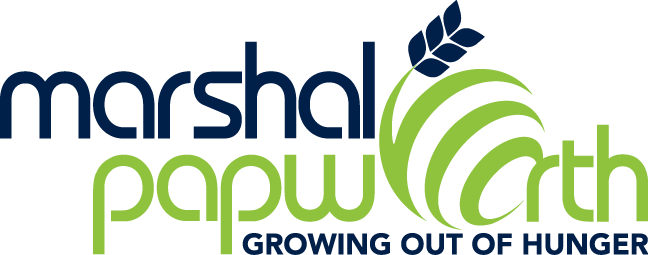 Marshal Papworth FundGuidance Notes – Please ReadApplication ProcessMaster’s ProgrammeThe first step is for applicants to apply and be awarded a place at one of our nominated Universities. A full list can be found on www.marshalpapworth.com. The university will put suitable candidates forward for the scholarship.All awards are made by the scholarship committee and awards will be announced by e-mail direct to the relevant universities who will contact the students direct.Any enquiries about the Marshal Papworth scholarship should be addressed to:One of our nominated Universities. A full list can be found on www.marshalpapworth.comFilling in the application formTake your time to fill in the form. If you are handwriting your replies make sure that the form is tidy and easy to read. If the assessors cannot read your writing they will not consider your application. It is usually a good strategy to print out 2 copies of the form and work out your answers and write notes in rough before copying neatly onto a fresh application form. Tips1. Personal details - This is just basic details, such as contact details.  We wish to encourage any suitable candidate to apply for scholarships. If we know someone has any special needs such as a special diet, a physical handicap or learning difficulties - we can simply cater for that needs from the outset. 2. Qualifications – just summarise the most recent and highest-grade qualifications 2.1 Other skills – This could include life skills such as practical skills or experience in farming/IT. 3. Work History – Please give your official job title and where you go to work, rather than the head office of your employer.4. Work experience – We wish to get an idea of your approach to work. Keep the answers short and clear. Try to concentrate on specific examples of an event or experience. An ability to recognise, and honesty to admit, when things went wrong is also a good skill.ChecklistBe sure to include (if you have not already done so with your admissions application):A photo of yourselfA photo- copy of your passport (if you have one) If you are currently in employment provide a work reference – Ask your employer for a statement about your working practicesPhoto copies of all certificates & QualificationsA current C.V.Marshal Papworth FundMASTERS APPLICATION FORMApplication for ScholarshipPlease complete all questions.  Can be typed or handwritten.
The questionnaire will assist the Fund Committee in assessing your suitability for financial support under the terms of the Marshal Papworth Fund.
Please give as much detail as possible when answering the questions. Deadline for applications: 19 February 20241. Personal details 2. Qualifications 3. Work history 4. Work experience Marshal Papworth Fund and youThe Marshal Papworth Fund was established to educate agricultural and horticultural students from developing countries. The aim is to identify students who will be able to successfully complete their course and return to their home country after their studies, to use their knowledge for the benefit of their fellow countrymen.Thank you for completing this application.Please check the guidance notes and email your application to the University/College you have applied to.The Marshal Papworth Fund is a designated fund wholly managed by The East of England Agricultural Society Registered Charity No 283564. Marshal Papworth Registered in England No 1589922First Name Family NameAddressNationality & GenderEmailTelephone – Mobile -WhatsApp – Landline - Date of BirthPlace of BirthDo you have any children or other dependants? Yes / No What are your plans for dependants while you are in the UK?Do you have any children or other dependants? Yes / No What are your plans for dependants while you are in the UK?Do you have any children or other dependants? Yes / No What are your plans for dependants while you are in the UK?Have you ever visited the UK before? Yes /NoIf Yes please state where and when.Have you any family or friends currently residing in the UK? Yes /NoIf yes please state their current UK address and your relationship? Have you ever visited the UK before? Yes /NoIf Yes please state where and when.Have you any family or friends currently residing in the UK? Yes /NoIf yes please state their current UK address and your relationship? Have you ever visited the UK before? Yes /NoIf Yes please state where and when.Have you any family or friends currently residing in the UK? Yes /NoIf yes please state their current UK address and your relationship? Do you have any disabilities or special needs? Do you have any allergies or medical conditions? Do you have any special dietary requirements? Do you have any disabilities or special needs? Do you have any allergies or medical conditions? Do you have any special dietary requirements? Yes/No Yes/No Yes/NoIf Yes please provide details:If Yes please provide details:If Yes please provide details:What do you like doing when you are not at work? What do you like doing when you are not at work? What do you like doing when you are not at work? Formal educationFormal educationFormal educationFormal educationFormal educationSchool/College/UniversityLevele.g. dip, BScSubjectGrade achievedDate completedProficiency in English – Spoken Poor / Moderate / Good / ExcellentProficiency in English – Written Poor / Moderate / Good / Excellent2.1  Other skills or qualifications e.g. Driving, Computer skillsCurrent JobWhat is your current Job title? What are the details of your employer?Company OrganisationName AddressE-MailPhone Other detailsWhere is your job based?When did you start this job?In five points, can you summarise your role and responsibilities at work?Previous employment historyPrevious employment historyPrevious employment historyEmployerJob TitleDates Current PositionWhat office-based activities does your current job require you to do?What practical or field-based activities does your current job require you to do?What new skills do you feel you have gained from your current job?What events or circumstances would make you leave your job? And why?In your working career can you think of one specific activity that has been really successful:Describe the activity? And explain why you think it was successful (Max 50 words).What was your contribution to the activity? (Max 50 words).In your working career can you think of an example of an activity that has badly failed: Describe the activity and explain what you think went wrong (Max 50 words).What did you learn from this failure? (Max 50 words) Which courses have you applied for?       1) Which courses have you applied for?       1) 2)2)3) 3) Which universities/colleges deliver these courses? Which universities/colleges deliver these courses? Have you got a confirmed place at university/college?  Yes/NoIf yes please state where.Have you got a confirmed place at university/college?  Yes/NoIf yes please state where.Personal AspirationsWhat is the main thing you hope to gain from studying in the UK rather than pursuing a similar course in your own country? What do you think are the main problems you may encounter if you came to study in the UK?What places or activities would you personally like to experience in your spare time whilst you are in the UK and why?What would you personally like to do immediately on completing your course and going home?Where do you see yourself in 10 years’ time? We have asked you about the outcomes for yourself of studying in the UK. But can you see any practical way your studies could support your wider community? Max 50 words.Have you ever travelled outside your own country? Yes / NoIf Yes please provide details. All students must commit to returning to their country immediately after their studies. Would you be happy to make that commitment? Yes / No Comment -The scholarship does not cover all your expenses and the Marshal Papworth Fund expects you to contribute to the costs of studying in the UK by paying for your visa, airfares and funds for when you initially arrive. How will you make up these finances?Have you applied for other scholarships? Yes / NoIf Yes which ones -What will you do if you are unsuccessful with your application to the Marshal Papworth Fund?How did you find out about the Marshal Papworth Fund?Finally, we would like to give you the opportunity to highlight any key points that you feel show your suitability to make the most of the opportunity to study for an MSc in the UK. What would persuade us to select you, over the many other applicants we receive, to award a scholarship from the Marshal Papworth Fund. Max 100 words.